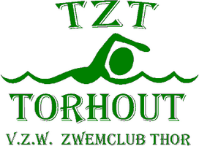 Beste leden van de zwemclub,Beste ouders,Naar jaarlijkse gewoonte is er op zondag 11 november 2018 ons clubkampioenschap.Op dit grote feest van onze club worden in de namiddag vanaf 14u wedstrijden gezwommen. Er zijn wedstrijden voor alle zwemmers van alle leeftijden. Dit is een fantastische gelegenheid waarop ouders, grootouders, vrienden kunnen komen kijken hoe goed jullie zwemmer het al doet.Tijdens het laatste nummer (wedstrijd 28) 4x50m zijn ook alle ouders, broer(s) en zus(sen) welkom om samen met zijn/haar kleine of grote spruit het beste van zichzelf te geven. Dit kan op verschillende manieren. Er worden groepjes van 4 zwemmers gemaakt die elk 50 m zwemmen. (per gezin of met meerdere gezinnen samen). Indien de zwemmer nog maar 25m kan zwemmen dan kan papa, mama, broer of zus de andere 25m zwemmen. Indien je niet met 4 zwemmers bent dan vullen we aan met andere zwemmers.In bijlage vind je de zwemwedstrijden en het inschrijvingsstrookje. Inschrijven voor dit zwemfeest kan door het strookje onderaan de brief in te vullen en af te geven aan je trainer of trainster. Je kan ook de wedstrijden waaraan je wilt deelnemen, mailen naar sportsecretaris@zwemclubthor.be. Je vermeldt hierin de naam en geboortedatum van de zwemmer en de wedstrijdnummers die hij/zij wil zwemmen. Inschrijven voor de wedstrijden kan tot en met donderdag 8 november 2018.Je kiest er maximaal 3 individuele wedstrijden uit en je mag er nog een aflossing bij zwemmen (wedstrijdnummers 15 en 28). Heb je geen idee aan welke wedstrijden je zoon/dochter kan deelnemen, overleg even met de trainer. Elke zwemmer krijgt een medaille als aandenken aan deze dag. Deze medailles worden uitgedeeld op het eetfestijn van zaterdag 17 november 2018 allen aanwezig dus.Programma van de dag13u	Aankomst en inzwemmen van de zwemmers14u	Start van de wedstrijden tot ongeveer 17uAnders dan vorig jaar is het eetfestijn een weekje later. Dit is op zaterdag 17 november 2018 om 18u. Op deze avond is er de BBQ, een streepje muziek, uitdelen van de medailles van het zwemfeest en een gezellig samen zijn. Er bevinden zich in de enveloppe 8 kaarten (4 voor volwassenen, 4 kinderen). We verwachten dat iedereen deze kaarten verkoopt. Een volwassene betaalt €17 (worst, ribbetjes en côte à los), een kind tot 12 jaar betaalt €8 (worst en ribbetjes). Heb je kaarten te weinig dan kan je deze bekomen bij de trainers of leden van het bestuur.De centen en de eventueel niet verkochte kaarten moeten tegen ten laatste zondag 11 november terug bezorgd worden aan de trainers of leden van het bestuur.Het feestadres: Tordale, Bruggestraat 39, 8820 Torhout. Zaal “Grote zolder”.Nodig allemaal zoveel mogelijk vrienden en familie uit zodat we er een gezellig feest kunnen van maken.Met sportieve groetenHet bestuurWedstrijd volgorde 11 november---------------------------------------------------------------------------------------------------------------------------Dit strookje indienen bij train(ster) of mailen naar sportsecretaris@zwemclubthor.be ten laatste tegen vrijdag 6 november.Zwemmer, (naam + voornaam)	Geboortedatume: 	Neemt deel aan wedstrijd nummer. (telkens nummer, afstand, stijl, geslacht en leeftijd vermelden)1)	2)	3)	En estafette nummer		Wedstrijd nummerAfstandStijlGeslachtLeeftijd125rugalle5 tot 8 jaar250rugalle9 en 10 jaar350rugheren11+450rugdames11+5100rugheren11+6100rugdames11+750vlinderslagalle9 en 10 jaar850vlinderslagheren11+950vlinderslagdames11+10100vlinderslagheren11+11100vlinderslagdames11+12100wisselslagalle9j en 10j13100wisselslagheren11+14100wisselslagdames11+154 x 50wisselslagalle6 +Pauze1625vrije slagalle5 tot 8 jaar1750vrije slagalle9j en 10j1850vrije slagheren11+1950vrije slagdames11+2025schoolslagalle5 tot 8jaar2150schoolslagalle9j/10j2250schoolslagheren11+2350schoolslagdames11+24100schoolslagheren11+25100schoolslagdames11+26100vrije slagheren11+27100vrije slagdames11+284 x 50vrije slagalle5 + 